Projekt nr  CZ.11.3.119/0.0/0.0/18_031/0002222  pn. „Sieć Inkubatorów Przedsiębiorczości Szkolnej” jest współfinansowany ze środków Europejskiego Funduszu Rozwoju Regionalnego 
w ramach programu INTERREG V-A Republika Czeska- Polska „Przekraczamy Granice“SZCZEGÓŁOWY OPIS PRZEDMIOTU ZAMÓWIENIADostawa wyposażenia pomieszczeń warsztatowych i biurowych w ramach projektu nr CZ.11.3.119/0.0/0.0/18_031/0002222  pn. „Sieć Inkubatorów Przedsiębiorczości Szkolnej”.Rys. nr 1 do pozycji nr 2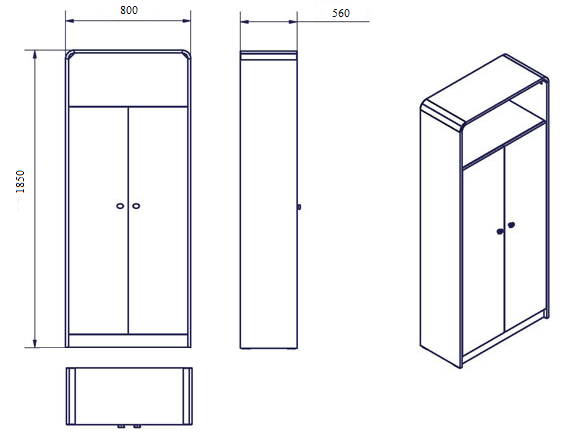 Segment do pokoju nauczycielskiego 1Rys. nr 2 do pozycji nr 3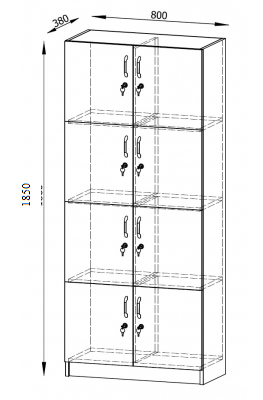 Segment do pokoju nauczycielskiego 2Rys. nr 3 do pozycji nr 16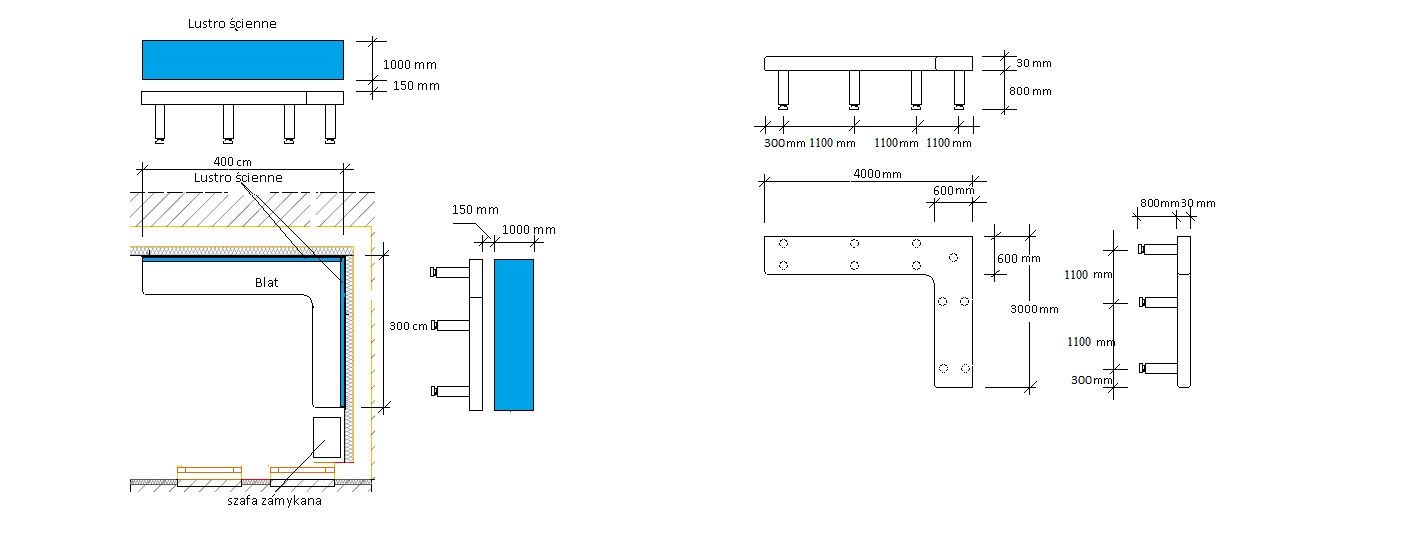 Lp.NazwaMinimalne parametryIlość1.Stół warsztatowyProfesjonalny metalowy stół do zajęć warsztatowych. Blat pokryty sklejką, zabezpieczony kątownikiem. Wyposażony w szafkę 4-szufladową z zamkiem centralnym, szafkę uchylną z półką przestawną, zamykaną zamkiem patentowym oraz dwie zamykane niezależnie szuflady umieszczone pod blatem. Wymiary: 2000x700x850 mm. Tolerancja +/-  2cm2 szt.2.Segment do pokoju nauczycielskiego 1Segment do pokoju nauczycielskiego w całości wykonany płyty wiórowej laminowanej o grub. 18 mm. Obrzeża zabezpieczone doklejką PCV w kolorze buk lub szary jasny. Segment to szafa ubraniowa o wymiarach orientacyjnych (szer. x głęb. x wys.): 800 x 560 x 1850 mm. Orientacyjny wygląd przedstawia rys nr 11 szt.3.Segment do pokoju nauczycielskiego 2Segment skrzyniowy w całości wykonany płyty wiórowej laminowanej o grub. 18 mm. Obrzeża zabezpieczone doklejką PCV w kolorze buk lub szary jasny. Segment to szafa skrytkowa wyposażona w 8 lub 10 skrytek zamykanych na kluczyk o wymiarach (szer. x głęb. x wys.): 800 x 380 x 1850 mm. Tolerancja +/-  2cm. Orientacyjny wygląd przedstawia rys nr 21 szt.4.Krzesło tapicerowaneStelaż z rury okrągłej fi_25 mm, siedzisko i oparcie - sklejka liściasta, tapicerka - tkanina. Końce nóg zabezpieczone stopkami z tworzywa sztucznego. 20 szt.5.Szafa narzędziowaSzafa narzędziowa stojąca metalowa z drzwiami uchylnymi, wyposażona w przestawne półki. Zamknięcie trzypunktowe oraz zamek patentowy. Wymiary: 1000x500x2000 mm. Tolerancja +/-  2cm.3 szt.6. Szafa narzędziowaSzafa narzędziowa metalowa z blatem wyłożonym gumą, dzięki czemu może służyć jako stół warsztatowy. Wyposażona w szuflady oraz półki . Wymiary: 1000x470x1090 mm. Tolerancja +/-  2cm.2 szt.7.Biurko dla nauczyciela 2 szafkoweBiurko dla nauczyciela całości wykonane z płyty wiórowej laminowanej o grub. 18 mm, obrzeża biurka zabezpieczone doklejką PCV. Biurko wyposażone z obu stron  w szafki zamykane zamkami patentowymi oraz szuflady. Wymiary: 1300x600x760mm. Tolerancja +/-  2cm6 szt.8.Stół szkolnyStoliki uczniowskie dwuosobowe Stelaż metalowy z rury kwadratowej 25x25 mm, końce nóg zaślepione stopkami z tworzywa sztucznego. Blat wykonany z płyty wiórowej laminowanej o grubości 18 mm, obrzeża zabezpieczone doklejką PCV. Konstrukcja stołu umożliwia jego składanie. Wymiary: 1300x500mm7 szt.9.Tablica sucho ściernaTablice pojedyncze białe w ramie aluminiowej, do zawieszania na ścianie. Wymiary: 2000mm x 1000 mm2 szt.10. Fotel biurowyFotel obrotowy tapicerowany o regulowanej wysokości na podnośniku pneumatycznym. Podstawa na kółkach jezdnych. Podłokietniki z tworzywa sztucznego. Możliwa regulacja siły odchylenia oparcia. Tapicerka - skóra licowa. Wymiary,  szerokość siedziska 480 mm,  głębokość siedziska 455mm. Tolerancja +/-  2cm.4 szt.11.Uchwyt sufitowy do projektoraRegulacja lewo/prawo: +/- 360 stopni, Regulacja kąta w pionie: +/- 15 stopni, System ukrywania kabli, Materiał wykonania: Metal oraz aluminium, Maksymalne obciążenie: 15 kg WyposażenieZestaw do montażu Załączona dokumentacjaInstrukcja obsługi w języku polskim, Karta gwarancyjna1 szt.12.Ekran projekcyjnyRodzaj produktu: Ekran ścienny, Ekran sufitowy Sposób rozwijania ekranu: Elektryczny z pilota lub z przewodu Format:16:9 Obszar roboczy:221cm  x 124cm1 szt.13.Krzesło obrotoweTaboret obrotowy z regulacją wysokości, posiadający kółka z tworzywa sztucznego. Tapicerka ekoskóra koloru czarnego. Parametry Wysokość: 57-69 cm- Średnica podstawy: 55 cm- Średnica siedziska: 35 cmTolerancja +/-  2cm4 szt.14Fotel fryzjerskiHydrauliczna regulacja wysokości. Chromowana podstawa. Obicie ekoskóra koloru czarnego. Wymiary:-szerokość siedziska: 50cm, -głębokość siedziska: 48cm, -wysokość oparcia fotela: 46cm, -wysokość fotela min: 47cm, -wysokość fotela max: 58cm, Tolerancja +/-  2cm8 szt.15.Biurko kosmetyczne Biurko kosmetyczne na kółkach z tworzywa sztucznego. Wymiary biurka:wysokość 80cm,długość blatu 121cmszerokość blatu 46cm. Tolerancja +/-  2cmBiurko powinno posiadać po jednej stronie cztery szuflady na prowadnicach o szerokości 21 cm. Po drugiej szafkę zamykaną z jedną półką o szerokości 30cm. 1 szt.16.Lustro i blatNogi meblowe metalowe okrągłe min Φ 60mm niklowane, przeznaczone do montażu pod stół lub jako podparcie blatu kuchennego drewnianego bądź z płyty, z regulacją wysokości od 800 mm do 900 mm.Blat wykonany z płyty wiórowej grubości min 30 mm, koloru orzech struktura drewna, wierzchnia warstwa blatu - zaokrąglony przód, wysokiej jakości laminat dekoracyjny HPL, CPL, spodnia warstwa blatu – papier przeciwprężny wilgociouodporniony.Lustro ścienne fryzjerskie montowane bezpośrednio do ściany wykończone ramką ozdobną. Dopuszcza się dzielenie luster na dwa kawałki po długości.Szczegóły przedstawia rys. nr 3.1 kpl.17. GilotynaGilotyna ręczna. Jednorazowe cięcie do 24 kartek (70 g), długość cięcia: 330 mm, Wymiary blatu: 330x232mm. Tolerancja +/-  2cm1 szt.18. BindownicaBindownica. Rodzaj oprawy: grzebieniami plastikowymi. Maks. Ilość kartek oprawianych (80 g): 510. Maks. średnica grzbietu 51 mm Maks rozmiar dokumentu: A4.1 szt.19.LaminarkaMaksymalny format laminowanego dokumentu: A3, maksymalna grubość folii: 150 µm szerokość szczeliny:340mm laminowanie na gorąco i na zimno, czas nagrzewania: ok 3-5 min, prędkość laminacji: ok 35 cm/min1 szt.